548 Hunt Club Dr. Ginter, PA 16651 
814-378-8380 www.warriorsmark.com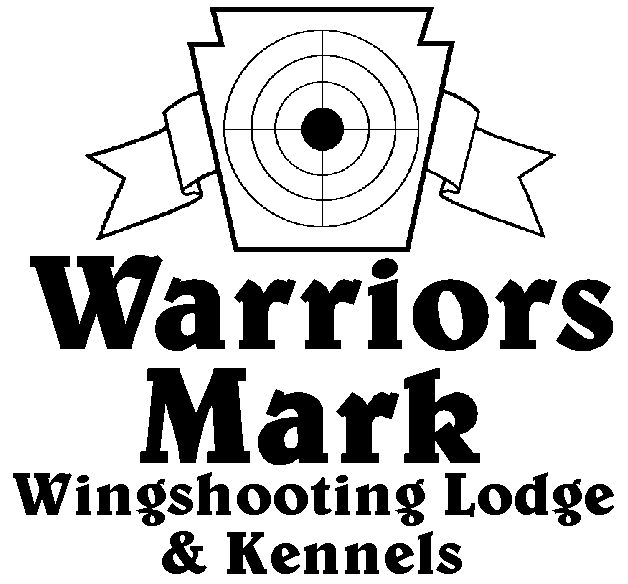 RESULTS - The 2013 Chukar Challenge was held at Warriors Mark Wingshooting Lodge. We want to thank all those who participated in the event as well as the many spectators who came to watch.  The following are the results of each division and class represented at this event. We would like to remind you of other events coming up:  PA State Open Pheasant Championship to be held October19 & 20 , 2013, and the 2014 Chukar Challenge/Hunting Dog Championship already scheduled for March 9 & 10 , 2014.Puppy Pointing NAME			DOG		BREED					SCORE*John Wolfe		Briggs		GSP					174*Mike Gray		Jake		Pointer					159Todd Hoffman		Mez		ES					110Stanly Reck		Paxton		ES					105Mark Walter		Murphy		Pointer					  55Single PointingNAME			DOG		BREED					SCORE*Kevin Keisel		Lyrs		ES					333*John Guzzi		Rugger		Brit					332*Brad Minnick		Trigger		ES					324Gene Showers		Trooper		GSP					323Brad Minnick		Snap		Pointer					320Mark Seifort		Asa		Brit					312Tim Gardner 		Bella		GSP					304John Wolfe		Briggs		GSP					273Frank Franci		T-Bone		Britt					272Tim Gardner		Bella		GSP					265Todd Hoffman		Quay		Brit					248 Nathan Kotansky		Prarie		GSP					240Dan Richards		Murph		GSP					209Kyle Baumgardner		Dargo		DD					205Team PointingNAME			PARTNER		DOG	       BREED      		                   SCORE*Nathan Kotansky 		Matt Gardner	Prarie	       GSP				386*Tim Gardner		Matt Gardner	Bella	       GSP				384*Tim Gardner		NathanKotapsky	Bella	       GSP				384Todd Hoffman		Jeff Thomas	Quay	       Brit				360Puppy FlushingNAME		            DOG  		BREED					SCORE	 *Zane Carns		            Emma		Lab				169*Joe Haser		            Lula			ESS					 144					Single FlushingNAME			DOG		BREED					SCORE*Kevin Keisel		Shiva		Lab					332*Steve Smith		Chase		ESS					328*Jeff Thomas		Cletus		AC					325Rick Stryker		Morgan		ESS					321Barry Anderson		Ruby		Lab					313George Monoskey		Levi		ESS					307Bob Long			Ozzy		Lab					300Mike Ott			Drake		Lab					289Jeff Thomas		Kota		AC					265Barry Anderson		Jazz		Lab					260Mike Gray			Blaze		Lab					260Zane Carns			Emma		Lab					250 Matt Gardner		Kye		Lab					225 Team FlushingNAME			PARTNER			DOG	       	BREED	 	  	SCORE*George Monoskey 		Del Monoskey		Lilly		ESS			448*Ray May			Greg Schultheis		K		Lab			434*Greg Schultheis		Ray May 			Max		Lab			410Zane Carns		                   Ed Carns			Emma		Lab			409Bob Long			John Peck			Ozzy		Lab			408George Monoskey		Del Monoskey		Levi		ESS			389Craig Batchler		Mark Kowalski		Remi		ESS		                   387	Rick Stryker		Tom Polyi			Morgan 		ESS		                  345Rick Stryker 		David Piper		Morgan		ESS			340Pete Marks		Harold Gensimore		Einstein		Lab			300Matt Gardner		Tim Gardner		Kye		Lab			275*Trophy Winners 
